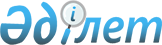 О внесении изменений и дополнения в приказ исполняющего обязанности Министра транспорта и коммуникаций Республики Казахстан от 13 августа 2010 года № 362 "Об утверждении правил организации работы постов транспортного контроля на территории Республики Казахстан"Приказ Министра индустрии и инфраструктурного развития Республики Казахстан от 13 октября 2021 года № 534. Зарегистрирован в Министерстве юстиции Республики Казахстан 19 октября 2021 года № 24806
      Примечание ИЗПИ!
      Порядок введения настоящего приказа см. п. 4.
      ПРИКАЗЫВАЮ:
      1. Внести в приказ исполняющего обязанности Министра транспорта и коммуникаций Республики Казахстан от 13 августа 2010 года № 362 "Об утверждении правил организации работы постов транспортного контроля на территории Республики Казахстан" (зарегистрирован в Реестре государственной регистрации нормативных правовых актов за № 6472) следующие изменения и дополнение:
      в Правилах организации работы постов транспортного контроля на территории Республики Казахстан, утвержденных указанным приказом:
      пункт 7 изложить в следующей редакции:
      "7. Штатная численность ПТК, смена ПТК, включая старшего сотрудника, ответственного за надлежащее функционирование ПТК при несении службы, и ее состав устанавливаются руководителем Инспекции, согласно выделенным ассигнованиям и штатной численности отдела контроля на транспорте Инспекции.";
      пункт 10 изложить в следующей редакции:
      "10. График работы ПТК разрабатывается в соответствии с Трудовым кодексом Республики Казахстан, утверждается руководителем Инспекции (на период его отсутствия – лицом, его замещающим) на предстоящий календарный месяц до 20 числа текущего месяца, и до 25 числа текущего месяца направляется в Комитет.
      Стационарный ПТК работает круглосуточно.";
      пункт 12 изложить в следующей редакции:
      "12. Руководителем отдела контроля на транспорте Инспекции (на период его отсутствия – лицом, его замещающим) на каждую смену передвижного ПТК составляется карточка маршрута по форме, согласно приложению 3 к настоящим Правилам, в двух экземплярах, один из которых хранится в Инспекции один календарный год, другой передается смене передвижного ПТК.
      Не допускается включение в карточку маршрута передвижного ПТК одного и того же маршрута на протяжении трех смен подряд.
      Руководитель отдела контроля на транспорте Инспекции (на период его отсутствия – лицо, его замещающее) 2 раза в неделю проверяет наличие и работоспособность оборудований и имущества ПТК, согласно Перечням оборудования и имущества стационарного и передвижного поста, а также канала связи с Ситуационным центром.
      Руководитель Инспекции обеспечивает соблюдение сотрудниками ПТК требований настоящих Правил, исправность прилагаемого к ПТК оборудования и имущества, а также своевременное проведение поверки контрольно-измерительных средств.";
      часть первую пункта 15 изложить в следующей редакции:
      "15. Спецавтотранспорт ПТК подлежит оборудованию мобильным интеллектуальным прибором наблюдения, специальными световыми и звуковыми сигналами и окраске по специальным цветографическим схемам и обозначается надписью "Жылжымалы көліктік бақылау бекеті – Передвижной пост транспортного контроля" и логотипом Комитета.";
      пункт 16 изложить в следующей редакции:
      "16. При осуществлении транспортного контроля на передвижных ПТК включаются проблесковые маячки.
      Сотрудники ПТК при осуществлении государственного контроля в сфере автомобильного транспорта:
      1) носят форменную одежду (без погон) и имеют нагрудной жетон, по форме, утвержденной приказом Министра транспорта и коммуникаций Республики Казахстан от 22 января 2013 года № 50 "Об утверждении образцов форменной одежды (без погон) и знаков различия, порядка ношения и перечня должностей работников органов государственного транспортного контроля, имеющих право ее ношения" (зарегистрированный в Реестре государственной регистрации нормативных правовых актов за № 8303);
      2) имеют идентификационные карты согласно описанию, утвержденному приказом Председателя Агентства Республики Казахстан по делам государственной службы от 21 апреля 2020 года № 69 "Об утверждении Описания идентификационных карт, правил их выдачи и использования" (зарегистрированный в Реестре государственной регистрации нормативных правовых актов за № 20463);
      3) ведут аудио-, видеозапись с использованием видеожетона и (или) мобильного интеллектуального прибора наблюдения, в соответствии с приказом Министра индустрии и инфраструктурного развития Республики Казахстан от 26 июня 2019 года № 436 "Об утверждении Правил использования технических средств для фиксации фактов совершения административных правонарушений и действий сотрудниками органов транспортного контроля" (зарегистрированный в Реестре государственной регистрации нормативных правовых актов за № 18944);
      4) не допускают нахождение на ПТК и прилегающих к ним площадках (для передвижных ПТК – не менее 3 метра от ближайшего края кузова спецавтотранспорта), посторонних лиц и транспортных средств, за исключением остановленных транспортных средств, их водителей и (или) законных представителей перевозчика, а также без наличия согласования Комитета представителей общественных организаций, государственных органов, средств массовой информации (при проведении совместных мероприятий).
      В случае создания препятствия в выполнении служебных обязанностей сотрудника ПТК, со стороны посторонних лиц, выразившееся в невыполнении или ненадлежащем выполнении законных требований сотрудника транспортного контроля покинуть ПТК и прилегающие к нему площадку, старший сотрудник ПТК возбуждает дело об административном правонарушении в порядке и сроки, предусмотренные КоАП.";
      пункт 17 изложить в следующей редакции:
      "17. Проведение транспортного контроля сотрудником ПТК обеспечивается в следующем порядке:
      1) останавливает транспортное средство (грузовые автомобили, специализированные и специальные автомобили, автобусы, микроавтобусы, легковые автомобили), путем подачи сигнала с помощью громкоговорящего устройства либо направленным на транспортное средство жезлом, с одновременным сигналом свистка, которые должны быть понятны водителю, и поданы своевременно с тем, чтобы их исполнение не создало аварийную обстановку, либо требует от водителя транспортного средства, стоящего в полосе отвода автомобильной дороги, проехать на ПТК для проведения транспортного контроля;
      2) включает видеожетон;
      3) незамедлительно подходит к транспортному средству, представляется, разъясняет причину остановки транспортного средства и предъявляет по требованию водителя, для ознакомления и установления фамилии и должности, служебное удостоверение либо идентификационную карту без его передачи водителю;
      4) за исключением документов, зарегистрированных в единой системе управления транспортными документами, запрашивает:
      водительское удостоверение на право управления транспортным средством или временное удостоверение, выданное взамен него, с документом, удостоверяющим личность водителя либо электронный документ из сервиса цифровых документов;
      свидетельство о государственной регистрации транспортного средства либо документ, свидетельствующий о праве собственности на транспортное средство либо электронный документ из сервиса цифровых документов;
      путевой лист;
      документы на перевозимый груз (товарно-транспортную накладную, сопроводительные и разрешительные документы);
      документы на перевозку пассажиров (разрешительные документы на международные перевозки, свидетельство на право обслуживания маршрутов регулярных внутриреспубликанских автомобильных перевозок пассажиров и багажа, билетно-учетный лист (при регулярных перевозках), копии лицензии на право занятия деятельностью по нерегулярной перевозке пассажиров автобусами, микроавтобусами в междугородном межобластном, межрайонном (междугородном внутриобластном) и международном сообщениях, а также регулярной перевозке пассажиров автобусами, микроавтобусами в международном сообщении и приложения к нему, бортовой журнал (при нерегулярных перевозках), список пассажиров (при нерегулярных перевозках), копию письменного договора между заказчиком услуг и перевозчиком на нерегулярные перевозки);
      карточку каждого водителя на электронный (цифровой) тахограф или диаграммные диски, в том числе за 28 предыдущих календарных дней предшествующей недели, распечатку информацию с тахографа, сертификат о поверке тахографа, свидетельство о периодической проверке тахографа, при выходе тахографа из строя записи режима труда и отдыха на обороте распечатанной с тахографа бумаге или регистрационный лист;
      у пассажиров проездные документы (билеты), багажные квитанции;
      5) осматривает:
      наличие тахографа, его использование, а также наличие табличек и его содержание:
      соответствие автобуса, микроавтобуса, автомобиля такси требованиям Правил перевозок пассажиров и багажа автомобильным транспортом, утвержденных приказом исполняющего обязанности Министра по инвестициям и развитию Республики Казахстан от 26 марта 2015 года № 349 (зарегистрированный в Реестре государственной регистрации нормативных правовых актов за № 11550);
      наличие запрещенных к перевозке в автобусах, микроавтобусах огнеопасных, взрывчатых, отравляющих, легковоспламеняющихся, ядовитых, едких и зловонных веществ, огнестрельного оружия без чехлов и сопроводительных документов;
      наличие грузов в салоне автобусов;
      6) считывает информацию с тахографа;
      7) передает документы, указанные в подпункте 4) настоящего пункта, сотруднику ПТК, находящемуся в помещении или в салоне спецавтотранспорта;
      8) с использованием измерительного инструмента, а также весоизмерительного оборудования стационарного типа или переносных мобильных весов проводит измерение фактических весовых и габаритных параметров транспортного средства в порядке, определенном главой 6 настоящих Правил.
      В случае невыполнения водителем требования об остановке транспортного средства либо о предоставлении необходимых документов для проверки, либо о проведении измерения фактических весовых и габаритных параметров транспортного средства сообщает сотруднику ПТК, находящемуся в помещении или в салоне спецавтотранспорта, данные транспортного средства и водителя (при наличии) для возбуждения дела об административном правонарушении, в порядке и сроки, предусмотренные КоАП.";
      дополнить пунктом 17-1 в следующей редакции:
      "17-1. Основаниями для остановки автотранспортного средства по требованию сотрудника ПТК являются:
      1) проезд автотранспортного средства с превышением весовых и габаритных параметров автотранспортных средств, установленных на территории Республики Казахстан;
      2) отсутствие разрешений и (или) уведомлений, предусмотренных Законом Республики Казахстан "О разрешениях и уведомлениях", наличие которых необходимо при осуществлении перевозки пассажиров, багажа и грузов, включая крупногабаритные, тяжеловесные и опасные грузы;
      3) несоблюдение маршрута и (или) графика движения при осуществлении перевозки пассажиров, багажа и грузов, включая крупногабаритные, тяжеловесные и опасные грузы;
      4) неисполнение уведомления, выданного на таможенной границе Евразийского экономического союза;
      5) проверка требований, установленных для перевозки пассажиров, багажа, грузов автотранспортными средствами, зарегистрированными на территории иностранного государства, между пунктами, расположенными на территории Республики Казахстан, за исключением перевозки автотранспортными средствами, временно ввезенными на территорию Республики Казахстан;
      6) несоблюдение порядка проезда через специальное автоматизированное измерительное средство;
      7) отсутствие регистрации в территориальном подразделении уполномоченного органа деятельности по перевозке грузов грузовыми и специализированными автотранспортными средствами, а также оказанию услуг специальными автомобилями.
      Основания для остановки автотранспортного средства, предусмотренные частью первой настоящего пункта, определяются интеллектуальной транспортной системой.
      Основание для остановки автотранспортного средства, предусмотренное подпунктом 5) части первой настоящего пункта, распространяется на иностранные автотранспортные средства, находящиеся на территории Республики Казахстан более пяти календарных дней.
      Сотрудникам ПТК запрещается остановка автотранспортного средства по основаниям, не предусмотренным частью первой настоящего пункта.";
      подпункт 1) пункта 18 изложить в следующей редакции:
      "1) посредством интеллектуальной транспортной системы проверяет наличие документов для осуществления автомобильной перевозки груза, пассажиров и багажа, их соответствие требованиям законодательства Республики Казахстан в области автомобильного транспорта;";
      часть вторую пункта 25 изложить в следующей редакции:
      "Осуществление транспортного контроля на ПТК незамедлительно приостанавливается до устранения неисправности при возникновении случая, указанного в подпункте 5) настоящего пункта Правил, за исключением неисправности весоизмерительного оборудования, при котором контроль не осуществляется только весовых параметров.";
      приложения 1 и 2 изложить в редакции согласно приложениям 1 и 2 к настоящему приказу.
      2. Комитету транспорта Министерства индустрии и инфраструктурного развития Республики Казахстан в установленном законодательством порядке обеспечить:
      1) государственную регистрацию настоящего приказа в Министерстве юстиции Республики Казахстан;
      2) размещение настоящего приказа на интернет-ресурсе Министерства индустрии и инфраструктурного развития Республики Казахстан.
      3. Контроль за исполнением настоящего приказа возложить на курирующего вице-министра индустрии и инфраструктурного развития Республики Казахстан.
      4. Настоящий приказ вводится в действие по истечении десяти календарных дней после дня его первого официального опубликования, за исключением абзацев тринадцатого, четырнадцатого, пятьдесят четвертого, пятьдесят седьмого и пятьдесят восьмого пункта 1 настоящего приказа, которые вводятся в действие с 1 января 2022 года. Перечень оборудования и имущества стационарного поста транспортного контроля
      1. Здания и сооружения.
      2. Весоизмерительное оборудование стационарного типа или переносные мобильные весы.
      3. Измерительные инструменты (габаритная рамка, рулетка, линейка, уровень).
      4. Термометр (для контроля в летний период).
      5. Оборудование для считывания информации с тахографа.
      6. Жезл для остановки транспортных средств.
      7. Свисток.
      8. Компьютер.
      9. Ксерокс.
      10. Средство связи.
      11. Телевизионная система видеонаблюдения.
      12. Видеожетоны.
      13. Средство аудиовидеозаписи.
      14. Сейф для хранения бланков строгой отчетности.
      15. Рабочие места для сотрудников.
      16. Нормативная и техническая документация.
      17. Система электроснабжения.
      18. Информационный стенд.
      19. Средства пожаротушения и оказания первой медицинской помощи.
      20. Мобильный интеллектуальный прибор наблюдения. Перечень оборудования и имущества передвижного поста транспортного контроля
      1. Спецавтотранспорт.
      2. Переносные мобильные весы.
      3. Измерительные инструменты (габаритная рамка, рулетка, линейка, уровень).
      4. Термометр (для контроля в летний период).
      5. Оборудование для считывания информации с тахографа.
      6. Жезл для остановки транспортных средств.
      7. Свисток.
      8. Компьютер.
      9. Ксерокс.
      10. Средство связи.
      11. Телевизионная система видеонаблюдения.
      12. Видеожетоны.
      13. Средство аудиовидеозаписи.
      14. Сейф для хранения бланков строгой отчетности.
      15. Оборудование проблесковых маячков оранжевого или желтого цвета.
      16. Оборудование звуковых сигналов (громкоговорящее устройство).
      17. Рабочие места для сотрудников.
      18. Нормативная и техническая документация.
      19. Система электроснабжения.
      20. Информационный стенд.
      21. Средства пожаротушения и оказания первой медицинской помощи.
      22. Мобильный интеллектуальный прибор наблюдения.
					© 2012. РГП на ПХВ «Институт законодательства и правовой информации Республики Казахстан» Министерства юстиции Республики Казахстан
				
      Министр индустрии
и инфраструктурного развития
Республики Казахстан 

Б. Атамкулов
Приложение 1 к приказу
Министра индустрии и
инфраструктурного развития
Республики Казахстан
от 13 октября 2021 года № 534Приложение 1
к Правилам организации
работы постов транспортного
контроля на территории
Республики КазахстанПриложение 2 к приказу
Министра индустрии и
инфраструктурного развития
Республики Казахстан
от 13 октября 2021 года № 534Приложение 2
к Правилам организации
работы постов транспортного
контроля на территории
Республики Казахстан